Comune di Caltagirone Piazza Municipio n. 1 C.F. 82000230878DOMANDA E DICHIARAZIONE UNICA (RESA AI SENSI DEL D.P.R. 445/2000)Distretto Socio-sanitario 13Comune di CaltagironeP/za Municipio 1protocollo.caltagirone@pec.itOggetto: PROPOSTA DI CO-PROGETTAZIONE PIANO NAZIONALE DI RIPRESA E RESILIENZA (PNRR) - MISSIONE 5, COMPONENTE 2 – - INVESTIMENTO 1.3 -  Sub-investimento 1.3.1 Housing First. CUP: B94H22000240006, CIG:B1087441DEIl sottoscritto _________________________, nato il ________________ a __________________, residente in ____________________, alla via _________________, C.F. __________________, in qualità di _____________________ (riportare la carica sociale) e legale rappresentante dell’Ente__________________________________ (riportare l’esatta denominazione come risultante dagli atti ufficiali), con sede legale in ______________________________, avente con codice fiscale n° ____________________ e partita IVA n° _______________________, telefono ___________,  e-mail ___________________, pec ________________________ (all’uopo autorizzando l’Amministrazione al suo utilizzo per ogni comunicazione derivante dalla presente procedura),INAIL: Codice ditta __________________ Posizioni _________________________, Sede INAIL di competenza ______________ ;INPS: Matricola azienda ___________________, Sede INPS di competenza __________ (indicare indirizzo, telefono, email/PEC);N. dipendenti in forza: _________________  CCNL applicato: _________________;Referente per la procedura di co-progettazione:Nome e Cognome _____________	Cell ______________ e-mail	______________con la presente,CHIEDE DI PARTECIPARE ALLA CO-PROGETTAZIONE DELL’INTERVENTO A VALERE LA MISSIONE 5, COMPONENTE 2 - INVESTIMENTO 1.3 -  Sub-investimento 1.3.1 Housing First. CUP: B94H22000240006, CIG: B1087441DEA tal fine, consapevole che la falsità in atti e le dichiarazioni mendaci sono punite ai sensi del codice penale e delle leggi speciali in materia e che, laddove dovesse emergere la non veridicità di quanto qui dichiarato, si avrà la decadenza dai benefici eventualmente ottenuti ai sensi dell’art. 75 del d.P.R. n. 445 del 28 dicembre 2000 e l’applicazione di ogni altra sanzione prevista dalla legge, ai sensi e per gli effetti di cui agli artt. 46 e 47 del d.P.R. n. 445 del 28 dicembre 2000,DICHIARAIn conformità a quanto richiesto dall’Avviso pubblico:A. Requisiti di ordine generale:Che nei propri confronti non sussistono cause di esclusione automatiche di cui all’articolo 94 del d.lgs. 31 marzo 2023, n. 36 (Codice dei contratti) e, in particolare:Di non aver subito condanna con sentenza definitiva o decreto penale di condanna divenuto irrevocabile, uno dei seguenti reati:a) delitti, consumati o tentati, di cui agli articoli 416, 416-bis del codice penale oppure delitti commessi  avvalendosi delle condizioni previste dal predetto articolo 416-bis oppure al fine di agevolare l’attività delle  associazioni previste dallo stesso articolo, nonché per i delitti, consumati o tentati, previsti dall’articolo 74 del  testo unico delle leggi in materia di disciplina degli stupefacenti e sostanze psicotrope, prevenzione, cura e  riabilitazione dei relativi stati di tossicodipendenza, di cui al decreto del Presidente della Repubblica 9 ottobre 1990, n. 309, dall’articolo 291-quater del testo unico delle disposizioni legislative in materia doganale, di cui  al decreto del Presidente della Repubblica 23 gennaio 1973, n. 43 e dall’articolo 452-quaterdieces del codice  penale, in quanto riconducibili alla partecipazione a un’organizzazione criminale, quale definita all’articolo 2  della decisione quadro 2008/841/GAI del Consiglio dell’Unione europea, del 24 ottobre 2008;b) delitti, consumati o tentati, di cui agli articoli 317, 318, 319, 319-ter, 319-quater, 320, 321, 322, 322-bis, 346-bis, 353, 353-bis, 354, 355 e 356 del codice penale nonché all’articolo 2635 del codice civile; c) false comunicazioni sociali di cui agli articoli 2621 e 2622 del codice civile; d) frode ai sensi dell’articolo 1 della convenzione relativa alla tutela degli interessi finanziari delle Comunità europee, del 26 luglio 1995;e) delitti, consumati o tentati, commessi con finalità di terrorismo, anche internazionale, e di eversione dell’ordine costituzionale reati terroristici o reati connessi alle attività terroristiche; f) delitti di cui agli articoli 648-bis, 648-ter e 648-ter.1 del codice penale, riciclaggio di proventi di attività criminose o finanziamento del terrorismo, quali definiti all’articolo 1 del decreto legislativo 22 giugno 2007, n. 109; g) sfruttamento del lavoro minorile e altre forme di tratta di esseri umani definite con il decreto legislativo 4 marzo 2014, n. 24; h) ogni altro delitto da cui derivi, quale pena accessoria, l’incapacità di contrattare con la pubblica amministrazione.L’insussistenza, con riferimento ai soggetti indicati al comma 3 del medesimo articolo del Codice, di ragioni di decadenza, di sospensione o di divieto previste dall’articolo 67 del codice delle leggi antimafia e delle misure di prevenzione, di cui al decreto legislativo 6 settembre 2011, n. 159 o di un tentativo di infiltrazione mafiosa di cui all’articolo 84, comma 4, del medesimo codice. Resta fermo quanto previsto dagli articoli 88, comma 4- bis, e 92, commi 2 e 3, del codice di cui al decreto legislativo n. 159 del 2011, con riferimento rispettivamente alle comunicazioni antimafia e alle informazioni antimafia. La causa di esclusione di cui all’articolo 84, comma 4, del codice di cui al decreto legislativo n. 159 del 2011 non opera se, entro la data dell’affidamento, l’Ente sia stato ammesso al controllo giudiziario ai sensi dell’articolo 34-bis del medesimo codice;Di essere a conoscenza che l’esclusione di cui ai commi 1 e 2 è disposta se la sentenza o il decreto oppure la misura interdittiva ivi indicati sono stati emessi nei confronti:
a) dell’operatore economico ai sensi e nei termini di cui al decreto legislativo 8 giugno 2001, n. 231;b) del titolare o del direttore tecnico, se si tratta di impresa individuale; c) di un socio amministratore o del direttore tecnico, se si tratta di società in nome collettivo;d) dei soci accomandatari o del direttore tecnico, se si tratta di società in accomandita semplice; e) dei membri del consiglio di amministrazione cui sia stata conferita la legale rappresentanza, ivi compresi gli institori e i procuratori generali;f) dei componenti degli organi con poteri di direzione o di vigilanza o dei soggetti muniti di poteri di rappresentanza, di direzione o di controllo;g) del direttore tecnico o del socio unico; h) dell’amministratore di fatto nelle ipotesi di cui alle lettere precedenti.Nel caso in cui il socio sia una persona giuridica, di essere a conoscenza che l’esclusione va disposta se la sentenza o il decreto ovvero la misura interdittiva sono stati emessi nei confronti degli amministratori di quest’ultima. Altresì dichiara:a)  di non essere stato destinatario della sanzione interdittiva di cui all’articolo 9, comma 2, lettera c), del decreto legislativo 8 giugno 2001, n. 231, o di altra sanzione che comporta il divieto di contrarre con la pubblica amministrazione, compresi i provvedimenti interdittivi di cui all’articolo 14 del decreto legislativo 9 aprile 2008, n. 81;
b) di aver presentato la certificazione di cui all’articolo 17 della legge 12 marzo 1999, n. 68, ovvero dichiarazione sostitutiva della sussistenza del medesimo requisito. A tal proposito l’istante dichiara di aver assolto agli obblighi di cui alla legge 12 marzo 1999, n. 68 ovvero di essere esente dall’applicazione della norma per il seguente motivo: _________________d) di non essere stato sottoposto a liquidazione giudiziale o di non trovarsi in stato di liquidazione coatta o di concordato preventivo o nei cui confronti sia in corso un procedimento per l’accesso a una di tali procedure, fermo restando quanto previsto dall’articolo 95 del codice della crisi di impresa e dell’insolvenza, di cui al decreto legislativo 12 gennaio 2019, n. 14, dall’articolo 186-bis, comma 5, del regio decreto 16 marzo 1942, n. 267 e dall’articolo 124 del presente codice. e) di non essere iscritto nel casellario informatico tenuto dall’ANAC per aver presentato false dichiarazioni o falsa documentazione nelle procedure di gara e negli affidamenti di subappalti; la causa di esclusione perdura fino a quando opera l’iscrizione nel casellario informatico;f) di non essere iscritto nel casellario informatico tenuto dall’ANAC per aver presentato false dichiarazioni o falsa documentazione ai fini del rilascio dell’attestazione di qualificazione, per il periodo durante il quale perdura l’iscrizione.Di non aver commesso violazioni gravi, definitivamente accertate, degli obblighi relativi al pagamento delle imposte e tasse o dei contributi previdenziali, secondo la legislazione italiana o quella dello Stato in cui sono stabiliti. (Il presente comma non si applica quando l’operatore economico ha ottemperato ai suoi obblighi pagando o impegnandosi in modo vincolante a pagare le imposte o i contributi previdenziali dovuti, compresi eventuali interessi o sanzioni, oppure quando il debito tributario o previdenziale sia comunque integralmente estinto, purché l’estinzione, il pagamento o l’impegno si siano perfezionati anteriormente alla scadenza del termine di presentazione dell’istanza);L’esclusione non si applica quando il reato è stato depenalizzato oppure quando è intervenuta la riabilitazione oppure, nei casi di condanna ad una pena accessoria perpetua, quando questa è stata dichiarata estinta ai sensi dell’articolo 179, settimo comma, del codice penale, oppure quando il reato è stato dichiarato estinto dopo la condanna oppure in caso di revoca della condanna medesima.che nei propri confronti non sussistono cause di esclusione non automatiche di cui all’articolo 95 del Codice dei contratti;oppureche nei propri confronti sussistono cause di esclusione non automatiche di cui all’articolo 95 e pertanto dichiara: (da sottoscrivere solo se interessa)le gravi infrazioni di cui all’articolo 95, comma 1, lettera a) del Codice commesse nei tre anni antecedenti la data di pubblicazione dell’Avviso; gli atti e i provvedimenti indicati all’articolo 98 comma 6 del Codice emessi nei tre anni antecedenti la data di pubblicazione dell’Avviso;tutti gli altri comportamenti di cui all’articolo 98 del Codice, commessi nei tre anni antecedenti la data di pubblicazione dell’Avviso.La dichiarazione di cui sopra deve essere resa anche nel caso di impugnazione in giudizio dei relativi provvedimenti.Che i dati identificativi (nome, cognome, data e luogo di nascita, codice fiscale, comune di residenza, carica ricoperta) dei soggetti di cui all’art. 94 comma 3 (e, ove del caso, comma 4) del Codice dei Contratti sono i seguenti:_________________________________________________;_________________________________________________;_________________________________________________.e che nei confronti dei soggetti sopraindicati non sussistono cause di esclusione automatiche di cui all’art. 94 commi 1 e 2 del Codice dei contratti nonché cause non automatiche di esclusione di cui all’art. 98 comma 3 lettere g) ed h) del Codice dei Contratti Pubblici;che non si trova in situazioni di conflitto di interesse previste dalla normativa vigente in materia;che non è stato soggetto alla sanzione interdittiva di cui all'articolo 9, comma 2, lettera c) del decreto legislativo 8 giugno 2001, n. 231 o ad altra sanzione che comporta il divieto di contrarre con la pubblica amministrazione, compresi i provvedimenti interdittivi di cui all'articolo 14 del decreto legislativo 9 aprile 2008, n. 81;che non risultano a proprio carico annotazioni nel casellario informatico tenuto dall’Osservatorio dell’ANAC;che non ha violato il divieto di intestazione fiduciaria di cui all’articolo 17 della legge 19 marzo 1990, n. 55. L’esclusione ha durata di un anno decorrente dall'accertamento definitivo della violazione e va comunque disposta se la violazione non è stata rimossa;di non aver affidato incarichi in violazione dell’art. 53, comma 16-ter, del d.lgs. del 2001 n. 165;di non essersi avvalso di piani individuali di emersione di cui all’art. 1 bis, comma 14, legge n. 383/2001 e s.m.i.OPPUREdi essersi avvalso di piani individuali di emersione di cui all’art. 1 bis, comma 14, legge n. 383/2001 e s.m.i., ma che il periodo di emersione si è concluso entro il termine ultimo di presentazione dell’istanza.B. Requisiti di idoneità professionale:Per tutti i soggetti che presentano domanda: di essere in possesso di uno scopo sociale specifico che sia coerente con l’attività oggetto della co-progettazione. A tal proposito allega copia conforme all’originale dell’Atto Costitutivo autenticato e registrato e della versione aggiornata dello Statuto autenticata e registrata, in cui sia evidenziata all’interno dello scopo sociale la compatibilità/coerenza delle attività ivi riportate con quelle oggetto del presente avviso.Per le imprese sociali: iscrizione nel Registro tenuto dalla Camera di commercio industria, artigianato e agricoltura oppure nel Registro delle commissioni provinciali per l’artigianato per attività coerenti con quelle oggetto della presente procedura di co-progettazione, e in particolare:Che l’ente è iscritto presso la CCIAA di ___________, dal __________, al n. __________, REA n. _________, con la seguente denominazione ________________, forma giuridica __________________________, data di costituzione  _______________________, data termine _______________, sede legale ___________________, codice fiscale/partita IVA 	________________________, sedi secondarie e unità locali ______________________________________________________________________, attività esercitata coerente con quelle oggetto della presente procedura di co-progettazione(indicare descrizione e codice ATECO): ___________________________(Eventuale) Per le cooperative: di essere iscritto all’Albo delle Cooperative a mutualità Prevalente, sezione __________, con data iscrizione ___________ e n. _________ nonché di essere in possesso dell’attestato di revisione valido ai sensi del D.lgs. 220/2002 nel rispetto delle regole di vigilanza secondo quanto disposto dalla normativa vigente che si allega in copia conforme all’originale;Per i soggetti non obbligati all’iscrizione nel Registro tenuto dalla Camera di commercio industria, artigianato e agricoltura: di essere iscritto in uno degli Albi previsti dalla legge e in particolare _____________________________.;(N. B. Per i soggetti non iscritti alla C.C.I.A.A., è necessario allegare copia conforme del verbale di nomina da cui si evinca l’attribuzione dei poteri di legale rappresentanza)Iscrizione al RUNTS.C. Requisiti organizzativi:Di applicare nei confronti dei dipendenti il C.C.N.L. sottoscritto dalle organizzazioni sindacali e datoriali comparativamente più rappresentative del settore socio-assistenziale, e in particolare che il CCNL applicato è _____________; Di essere in possesso della Carta dei Servizi che indichi le caratteristiche qualificanti della organizzazione (elementi qualitativi, quantitativi, ed economici);Di essere in possesso di esperienza documentata continuativa come di seguito indicato:Di essere in possesso di comprovata solidità economica e finanziaria dell’Ente avendo maturato nell’ultimo biennio il seguente fatturato ___________ (anno ____) - ____________- (anno ____) ovvero di attestare il fatturato conseguito allegando alla presente copia conforme all’originale dei bilanci depositati relativi agli ultimi due esercizi precedenti alla data d’istanza di co-progettazione;Di accettare, senza condizione o riserva alcuna, tutte le norme, disposizioni ed obblighi contenuti nell’Avviso di co-progettazione in oggetto;Di obbligarsi a garantire le figure professionali competenti e con specifico titolo professionale e il loro inquadramento contrattuale secondo C.C.N.L. di categoria. Di obbligarsi a garantire, la presenza di una figura professionale con compiti di coordinamento organizzativo;Di impegnarsi al rispetto del codice in materia di protezione dei dati personali (D.Lgs. 196/2003), Regolamento UE 2016/679   e D.lgs 101/2018;Di impegnarsi al rispetto degli obblighi di tracciabilità dei flussi finanziari di cui alla L.n.136/2010, allegando alla presente una dichiarazione sostitutiva redatta ai sensi del D.P.R. 28 Dicembre 2000, n. 445 indicante il codice IBAN che identifica il numero di conto corrente dedicato, anche a titolo non esclusivo, oltre al nominativo o nominativi della persona autorizzata ad operare su esso, secondo quanto previsto dalla legge 13 agosto 2010, n. 136 e successive modificazioni ed integrazioni;Di impegnarsi a comunicare tempestivamente ogni variazione di elementi compresi in uno dei sopracitati requisiti avendo particolare rispetto degli obblighi in ordine alla regolarità fiscale, degli obblighi in ordine alla regolarità previdenziale e assicurativa (DURC) a favore dei propri lavoratori, nonché degli adempimenti e delle norme previste dalla legge 81/2008 in ordine alla tutela della salute, prevenzione degli infortuni nonché della igiene e sicurezza nei luoghi di lavoro. Di essere consapevole che in nessun caso la presentazione della presente istanza comporta l’automatica assunzione di oneri economici da parte del DSS 13.Allega i seguenti documenti:Copia fotostatica del documento d’identità, del/dei sottoscrittore/i, in corso di validità. Per i soggetti non iscritti alla C.C.I.A.A., copia conforme del verbale di nomina da cui si evinca l’attribuzione dei poteri di legale rappresentanza;Copia iscrizione al RUNTS;Copia conforme all’originale dell’Atto Costitutivo autenticato e registrato e della versione aggiornata dello Statuto autenticata e registrata, in cui sia evidenziata all’interno dello scopo sociale la compatibilità/coerenza delle attività ivi riportate con quelle oggetto del presente avviso;A seconda della dichiarazione resa dall’istante, copia conforme all’originale dei bilanci depositati relativi agli ultimi due esercizi precedenti alla data d’istanza di co-progettazione;Dichiarazione sulla tracciabilità dei Flussi Finanziari di cui alla L.n.136/2010 redatta ai sensi del D.P.R. 28 Dicembre 2000, n. 445 indicante il codice IBAN che identifica il numero di conto corrente dedicato, anche a titolo non esclusivo, oltre al nominativo o nominativi della persona autorizzata ad operare su esso, secondo quanto previsto dalla legge 13 agosto 2010, n. 136 e successive modificazioni ed integrazioni;Sottoscrizione, per presa visione e accettazione, senza condizione o riserva alcuna, di tutte le norme, disposizioni ed obblighi contenuti nell’Avviso pubblico in oggetto;Carta dei Servizi;Elenco delle figure professionali che l’ente intende utilizzare, sottoscritto dal Legale Rappresentante della struttura, con la descrizione delle qualifiche, titoli di studio e funzioni esercitate; Proposta progettuale redatta su apposito modello____________, lìDocumento firmato digitalmente da _________________ n. q. di legale rappresentante di_______________________________________Documento informatico firmato digitalmente ai sensi del D.Lgs 82/2005 s.m.i. e norme collegate, il quale sostituisce il documento cartaceo e la firma autografa.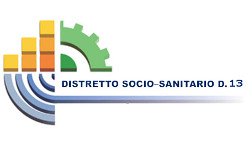 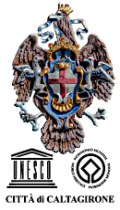 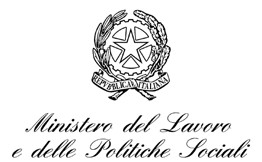 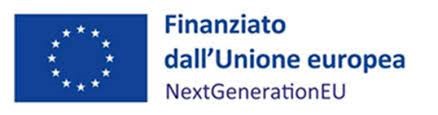 DescrizioneImportoCommittentePeriodo